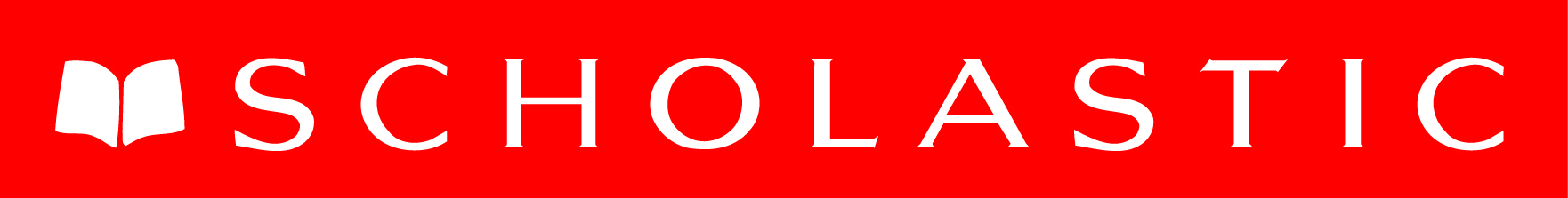 Sales record sheetWrite down the title of each book sold and how much was paid it as a way to measure how your Book Fair is going. If a customer wishes to place an order, please use the customer orders record sheet.Total for this page: _______________Title of bookPrice (€)Paid?Tick if ‘yes’